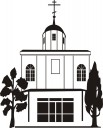                                                  ЧАСТНОЕ ОБЩЕОБРАЗОВАТЕЛЬНОЕ УЧРЕЖДЕНИЕ     «Православная классическая гимназия во имя святых равноапостольных Кирилла и Мефодия»  357117 Ставропольский край, г.Невинномысск, ул. Социалистическая, 180 т. 8(86 554) 7 – 69 – 39;                                   email: nev.pravoslav.gimnaziya@mail.ru                                              web-сайт: http://nev-kirill-mefody.ru/____________________________________________________________________________________________                                                                                                    УТВЕРЖДАЮ:                                                                                                   Директор ЧОУ Православная гимназия                                                                                                    __________ протоиерей Иоанн Моздор                                                                                                    «25» марта 2019г.                           ОТЧЁТ О РЕЗУЛЬТАТАХ САМООБСЛЕДОВАНИЯЧАСТНОГО ОБЩЕОБРАЗОВАТЕЛЬНОГО УЧРЕЖДЕНИЯ «ПРАВОСЛАВНАЯ КЛАССИЧЕСКАЯ ГИМНАЗИЯ ВО ИМЯ СВЯТЫХ РАВНОАПОСТОЛЬНЫХ КИРИЛЛА И МЕФОДИЯ»                          ЗА 2018-2019  УЧЕБНЫЙ ГОД                                                 ЧАСТНОЕ ОБЩЕОБРАЗОВАТЕЛЬНОЕ УЧРЕЖДЕНИЕ     «Православная классическая гимназия во имя святых равноапостольных Кирилла и Мефодия»  357117 Ставропольский край, г.Невинномысск, ул. Социалистическая, 180 т. 8(86 554) 7 – 69 – 39;                                   email: nev.pravoslav.gimnaziya@mail.ru                                              web-сайт: http://nev-kirill-mefody.ru/__________________________________________________________________________________________ПРИКАЗ«  04  »  февраля 2019г.	№ 4 – о/дО проведении самообследования ЧОУ Православная гимназия за 2018-2019 учебный годВ соответствии с  приказом  Министерства  образования и науки Российской Федерации от 14.06.2013г. № 462 «Об утверждении  порядка  проведения самообследования образовательных организаций», с учётом изменений, утверждённых  приказом Минобрнауки Российской Федерации № 1218 от 14.12.2017г. и от 10.12.2013г. № 1324  «Об утверждении показателей деятельности образовательных организаций, подлежащих самообследованию (зарегистрирован в Минюсте России 28.01.2014г. №31135), ПРИКАЗЫВАЮ:Утвердить и ввести в действие план подготовки и проведения работ по самообследованию ЧОУ Православная гимназия (Приложение 1).Утвердить комиссию по организации и проведению самообследования (далее - Комиссия) в следующем составе:Галка Г.В. – заместитель директора по УВР, председатель Комиссии;Гераськина Л.С. – учитель, член Комиссии;Диденко Н.А. - учитель, член Комиссии;Бабенко И.А. - учитель, член Комиссии.Шевцова И.А. – педагог-организатор, член Комиссии;Иващенко В.Л. – учитель, член Комиссии.Комиссии образовательного учреждения организовать проведение самообследования ЧОУ Православная гимназия с 5.02.2019 года по 21.03.2019 года.Галка Г.В., заместителю директора по УВР:                4.1.Обобщить полученные результаты в форме отчета о самообследовании ЧОУ Православная гимназия до  25.03.2019 г.                  4.2.Рассмотреть отчет о самообследовании на рабочем совещании педагогического коллектива  учреждения   25.03.2019 г.                4.3. Направить отчет о самообследовании учредителю ОО  до 01.04.2019 года.Разместить отчет о самообследовании на сайте до 15.04.2018 года.Контроль за исполнением приказа оставляю за собой.Директор ЧОУ Православная гимназия                             протоиерей Иоанн МоздорСтруктура отчета:АНАЛИТИЧЕСКАЯ ЧАСТЬ: 1.Общие сведения об образовательном учреждении. 2.Образовательная деятельность. 3.Системы управления школы. 4. Внутренняя система оценки качества образования. 5.Содержание и качество подготовки обучающихся . 6. Организация учебного процесса 7. Качество кадрового, учебно-методического, библиотечно-информационного обеспечения. 8.Укрепление и развитие материально – технической базы гимназии. 9. Краткие выводы о результатах развития гимназии и уровне решения приоритетных задач, приоритетные цели и задачи развития гимназии на следующий учебный год. 1.ОБЩИЕ СВЕДЕНИЯ ОБ ОБРАЗОВАТЕЛЬНОМ УЧРЕЖДЕНИИПолное и сокращенное наименование общеобразовательного учреждения в соответствии с Уставом:Частное общеобразовательное учреждение «Православная классическая гимназия во имя святых равноапостольных Кирилла и Мефодия»ЧОУ Православная гимназияУчредитель: Ставропольская и Невинномысская митрополия Русской Православной Церкви (Московский Патриархат)кафедральный собор Покрова Пресвятой Богородицы г.НевинномысскаОрганизационно-правовая форма: частное общеобразовательное учреждениеМесто нахождения : 357117, Ставропольский край, город Невинномысск, ул. Социалистическая, 180Место ведения образовательной деятельности: 357117, Ставропольский край, город Невинномысск, ул. Социалистическая, 180Телефон: 8 (86554)76939E-mail : nev.pravoslav.gimnaziya@mail.ruАдрес сайта : nev-kirill-mifodyДиректор и духовный попечитель гимназии: благочинный церквей Невинномысского округа, настоятель собора Покрова Пресвятой Богородицы протоиерей Иоанн МоздорЗаместитель директора по УВР - Галка Галина Владимировна2. ОБРАЗОВАТЕЛЬНАЯ ДЕЯТЕЛЬНОСТЬКонтингент обучающихся на конец 2018-2019 учебного годаСостав учащихся по социальному статусу их семей.Анализ образовательной программыРеализация права обучающихся на получение образованияФормы освоения обучающимися образовательных программ (очная, очно – заочная (вечерняя), заочная, экстернат)3.СИСТЕМЫ УПРАВЛЕНИЯ ШКОЛОЙСтруктура управления: Результаты деятельности школы зависят от того, насколько профессионально ее управление, правильно выбраны приоритеты, оперативно принимаются решения.Под руководством администрации школы созданы благоприятный психологический микроклимат и достаточно комфортные условия для обучения, воспитания и развития школьников. Руководители школы умело сочетают административное и общественное управление. Структура управления школой представляет собой систему,основанную на сочетании принципов единоначалия и демократического самоуправления:3.1. Организационная структура управления учреждениемВ основу технологии управления школой как ЧОУ Православная гимназия заложен системный подход, обеспечивающий оптимальный режим управления и функционирования данной структуры управления.Управление ЧОУ Православная гимназия осуществляется в соответствии с Федеральным Законом №273-ФЗ «Об образовании в Российской Федерации», Уставом школы, нормативно-правовыми документами Министерства образования и науки РФ, Синодальным Отделом религиозного образования и катехизации РПЦ , педагогического совета . Эта система предусматривает вариативность и оптимальную технологичность содержания, средств, форм и методов обучения. Система управления гимназии способствует гармонизации содержательной и управленческой деятельности. Коллегиальные органы самоуправления школы:- Совет Образовательной Организации (Управляющий совет), состоящий из числа родителей, представителей учреждения, духовного попечителя);Педагогический совет школы, состоящий из работников образовательного учреждения;В Уставе гимназии, в Положениях о коллегиальных органах самоуправления определены полномочия, а также разграничены полномочия между различными органами коллегиального управления школой.Данная структура управления гимназией в полной мере отвечает принципам самоуправления и единоначалия, соблюдение основных прав всех участников образовательного процесса. Учебно-воспитательный процесс в гимназии, в части организации учебных занятий, рассматривается через экспертизу учебного плана школы, образовательных программ, реализуемых школой, расписания учебных занятий, классных журналов и нормативной документации педагогических работников школы.3.2.Функционирование структуры управления образовательного учреждения3.2.1. подчинено реализации следующих приоритетных направлений:Духовно-нравственное воспитание детей в соответствии с православными традициями; Качественное общее образование, соответствующее требованиям ФГОС;- Гуманитарное образование классического типа, учитывающее лучший опыт дореволюционной системы образования;- Использование современных образовательных технологий и методик;Совершенствование структуры управления гимназией в новых финансово-экономических условиях;3.2.2.Чёткое разграничение функционала коллегиальных органов управления:- Педагогический совет – высший орган коллегиального самоуправления школы, решает сложные педагогические и методические вопросы, касающиеся качества предметных и надпредметных знаний, повышение квалификации учителей, их научно-педагогического и методического уровня, определяет порядок промежуточной и итоговой аттестации обучающихся. Проводится не реже 4-х раз в год. Рассматривает и принимает решения по предложениям методического совета, касающихся развития образования в школе. Членами педагогического совета являются учителя гимназии, а председателем является директор.3.3. Структура управления образовательного учрежденияОдним из важнейших условий эффективного функционирования ЧОУ Православная гимназия служит её интегрированная системная модель общественно-государственно-епархиального управления, которая активно способствует формированию развивающей творческой духовно-нравственной среды.Исходя из целей, принципов построения и стратегии развития построена структура управления, в которой выделяется 4 уровня управления:1) Директор - главное административное лицо, воплощающее единоначалие и несущее персональную ответственность за все, что делается в образовательном учреждении всеми субъектами управления. На этом уровне структуры управления находятся высшие органы коллегиального и общественного управления, имеющие тот или иной правовой статус: Совет образовательной организации; педагогический совет.Субъекты управления этого уровня обеспечивают единство управляющей системы в целом, определяют стратегическое направление развития православной гимназии.Заместитель директора образовательного учреждения; органы, входящие в сферу влияния каждого из членов. Каждый член администрации интегрирует определённое направление или подразделение учебно-воспитательной системы согласно своему административному статусу или общественной роли. Этот уровень выступает звеном опосредованного руководства директора образовательной системой. Его (директора) главная функция согласование деятельности всех участников процесса в соответствии с задачами православной гимназии, программой и ожидаемыми результатами, то есть добиваться тактического воплощения стратегических задач и прогнозов.Классный руководитель , воспитатели, педагог дополнительного образования, (это уровень по содержанию тактического управления), которые, с одной стороны, выполняют организационно-управленческие функции, взаимодействие с органами общественного управления, а также с родителями, а с другой стороны, осуществляют контроль и самоконтроль изменений в учебно-воспитательном процессе и формируют, развивают деловые качества обучающихся. Взаимодействие субъектов управления этого уровня осуществляется через специализацию функций при их одновременной интеграции. Руководство на этом уровне основано преимущественно на личных контактах, осуществляется с учётом индивидуальных особенностей и не формализовано, руководство на этом уровне часто совпадает с лидерством, влияние которого шире по значению и богаче по содержанию, чем обычное управленческое влияние.Учащиеся; родители и учителя. Развитие самоуправления на этом уровне обеспечивает реализацию принципа демократизации. Участие детей в управляющей системе формирует их организаторские способности и деловые качества. Общешкольный родительский комитет решает вопросы организации внешкольной и внеклассной работы, развития материальной базы школы, принимает участие в развитии учреждения образования.1.Учебно-воспитательный процесс:* контроль за выполнением программы всеобуча;* контроль за состоянием преподавания учебных дисциплин, выполнением учебных программ и достижения государственного стандарта образования;*контроль за реализацией права обучающихся на получение образования;*контроль качества знаний, умений и навыков учащихся;*контроль за внеурочной, внеклассной деятельностью ;*контроль за обеспечением условий сохранения и развития здоровья учащихся в образовательном процессе.2.Педагогические кадры:*контроль за выполнением решений и нормативных документов вышестоящих органов;*контроль за работой методического совета;*контроль за выполнением решений педагогического совета, МС;*контроль за самообразованием учителей;*контроль за состоянием методической работы;*контроль за повышением квалификации учителей.Управление педагогической системой - это прежде всего процесс переработки информации, состоящей из трёх основных этапов: сбор информации, ее переработка и выдача управленческого решения.Функция методического и информационного обеспечения осуществляется методическим советом школы, учителями.Функция организационно-материального обеспечения возлагается на Совет образовательной организации, который должен мобилизовать всех участников педагогического процесса (учителей, учащихся, родителей) на реализацию образовательной программы и развития школы.Совещания при директоре, которые могут иметь форму планерки, оперативного совещания, административного совета или расширенного совещания с приглашением руководителей общественных организаций и отдельных членов школьного коллектива, - занимают особое место в организационно-педагогической деятельности директора. Совещание при директоре позволяют осуществлять систематический сбор оперативной и тематической информации о состоянии учебно-воспитательного процесса в школе и его результатах, об уровне и качестве управления им и на основе ее оперативного анализа вырабатывать и своевременно принимать меры по повышению результативности работы педагогического коллектива и управленческого аппарата.Управление образовательным процессом осуществляется через систему внутришкольного контроля, систему мониторинга за качеством преподавания и уровнем обученности учащихся, состоянием их духовного и физического здоровья. В школе разработаны должностные инструкции для работников , что обеспечивает четкость и слаженность в управлении развитием ЧОУ Православная гимназия.Сведения о повышении квалификации педагогических и руководящих кадров4. ВНУТРЕННЯЯ СИСТЕМА ОЦЕНКИ КАЧЕСТВА ОБРАЗОВАНИЯСогласно п.6  Порядка проведения самообследования образовательной организацией, утвержденного приказом Минобрнауки России от 14.06.2013г. №462, в процессе самообследования проводится анализ функционирования внутренней системы оценки качества образования. Для реализации данного требования в ЧОУ Православная гимназия проводился внутренний мониторинг качества образования .  Мониторинг осуществлялся в отношении следующих позиций: качество условий и процессов, обеспечивающих образовательную деятельность; качество результатов образовательной деятельности.4.1.Условия, обеспечивающие образовательную деятельность4.1.1.Материально-техническое и информационно методическое обеспечение В 2018-2019 учебном году Основные образовательные программы начального общего образования в соответствии реализовывались в 1, 2, 3,4  классах. Администрацией школы создано необходимое образовательное пространство для учащихся начальной школы за счет внутренних возможностей православной школы, осуществлено ресурсное обеспечение образовательного процесса:кабинеты начальных классов находятся в отличном состоянии;приобретена соответствующая ученическая мебель;классы оборудованы необходимыми техническими средствами: проектор, компьютер, интерактивная доска (1,2,3,4 класс); спортивный зал, актовый зал оборудованы и находятся в отличном состоянии;все учащиеся обеспечены учебниками, рабочими прописями, тетрадями и тестами на печатной основе по всем предметам в соответствии с требованиями;имеется компьютерный класс, гардеробная, медицинский кабинет.Таким образом, материально-техническое и информационно-методическое обеспечение образовательного процесса соответствует необходимым требованиям. 4.1.2.Санитарно-гигиенические условияВ течение учебного года в школе проводились следующие санитарно-гигиенические мероприятия:В школе соблюдается воздушно-тепловой режим, режим освещенности, питьевой режим, установлены кулеры, соблюдается график проветривания помещений.4.1.3.Медицинское сопровождение и питаниеВ 2018-2019 учебном году 100% учащихся были охвачены горячим питанием за счет родительской оплаты. Для обучающихся было организовано 2-х разовое питание (завтрак, обед). Согласно опросам 100% родителей удовлетворены качеством питания.Лицензия на медицинскую деятельность получена в мае 2018 года по направлениям: педиатрия, вакцинация, сестринское дело. В 2018-2019 учебном году медицинское сопровождение обучающихся и сотрудников школы осуществлялось планомерно. В штате ОО  фельдшер.В течение учебного года осуществлялся контроль за состоянием здоровья детей, соблюдением правил личной гигиены детьми и персоналом, активным выявлением заболевших, оказанием (по необходимости) медицинской помощи, проводилась просветительская работа по популяризации здорового образа жизни и т.д.4.1.4.Кадровое обеспечениеПедагогический коллектив православной гимназии составляют квалифицированные , опытные, творчески работающие педагоги , которые стремятся к овладению инновационными технологиями, профессиональному росту. Кадровый состав педагогов ЧОУ Православная гимназия  в 2018-2019 году представлен следующим образом:Шарова Елена Владимировна – учитель первого класса, образование высшее профессиональное.Бабенко Ирина Анатольевна – учитель второго класса, образование среднее профессиональное, получает высшее педагогическое.Диденко Нина Алексеевна – учитель третьего класса, образование высшее профессиональное.Гераськина Людмила Степановна - учитель четвёртого  класса, образование среднее специальное, опыт работы более 30 лет.Иващенко Валерий Леонидович – учитель физической культуры, образование высшее профессиональное, опыт работы более 30 лет.Уткина Ольга Анатольевна – учитель английского языка, образование высшее профессиональное, опыт работы более 25 лет.Шевцова Инна Александровна – педагог-организатор, учитель информатики, основ православной веры, церковнославянского языка, образование высшее профессиональное, стаж работы 5 лет.Ходарева Виктория Викторовна – учитель группы предшкольной подготовки, образование высшее профессиональное, опыт работы 2 года.Прошли Курсы повышения квалификации в 2018-2019 уч.году – 4 чел.4.1.5.Образовательные технологии, используемые в образовательной деятельности Педагоги гимназии владеют технологиями обучения и формами организации современного урока на основе системно-деятельностного подхода, рекомендованными для реализации ФГОС. На основании анкетирования об используемых в работе педагогических технологиях , а также в результате наблюдений при посещении уроков можно сделать выводы , что в гимназии используются в работе:  игровые технологии  проблемное обучение  развивающее обучение проектное обучение  обучение на основе учебных ситуаций диалоговые технологии  интерактивные технологии  коммуникативные технологии групповая работа Учителя принимали активное участие в заседаниях педагогических советов, методических объединений как гимназических, так и городских, в краевых семинарах , Рождественских чтениях. Учащиеся гимназии принимали активное участие в муниципальных, Всероссийских и Международных  конкурсах и олимпиадахВсе это позволяет сделать вывод об активной работе учителей школы по овладению и использованию современных педагогических технологий в образовательном процессе.4.1.6.Государственно-общественное управление и стимулирование качества образованияВ православной гимназии  административное управление сочетается с общественным . Родительская общественность широко привлекается к управлению школы через участие в Общешкольном родительском комитете. 4.1.7.Организация инновационно - экспериментальной и методической работыЦели и задачи инновационно-экспериментальной и методической работы школы в 2018-2019 учебном году: Продолжить работу учителей школы по темам самообразования;Регулярно проводить работу с одаренными детьми, расширить участие учащихся школы в олимпиадах и творческих конкурсах;С целью обмена опытом увеличить количество взаимопосещаемых уроков;Разнообразить формы уроков, активно использовать нетрадиционные формы уроков.Принимать активное участие в семинарах, конкурсах различного уровня.1)Работа методического советаВ течение 2018-2019 учебного года состоялось 4 заседания методического совета школы. На заседаниях МС рассматривались вопросы:Задачи методической работы по повышению эффективности и качества образовательного процесса в 2018-2019 учебном году. Утверждение плана методической работы;Рассмотрение рабочих программ по учебным предметам и курсам; утверждение тем самообразования учителей;Анализ работы с одаренными и мотивированными обучающимися (по результатам проведения олимпиад );Использование деятельностно-компетентностного подхода в обучении на уроках;Использование передовых педагогических технологий и средств обучения;Подведение итогов работы в 2018-2019 учебном году, анализ реализации образовательных программ, определение целей и задач методической работы на 2019-2020 учебный год.2)Работа педагогического советаУчителя школы принимали активное участие в подготовке и проведении заседаний педагогического совета, выступали с сообщениями и в обсуждении вопросов повестки дня. В течение 2018-2019 учебного года состоялось 4 заседания педагогического совета школы, на которых помимо «ежегодных» вопросов поднимались вопросы совершенствования учебной и внеучебной деятельности. 3)Работа с кадрамиС целью оказания методической помощи, осуществления контроля педагогической деятельности учителя в течение 2018-2019 учебного года посещались уроки согласно плану внутришкольного контроля.В течение I четверти была проведена работа по анализу и корректировке рабочих программ и календарно-тематического планирования учителей.5)Работа по реализации православного компонентаНа протяжение 2018-2019 учебного года в гимназии проводилась системная работа по внедрению православного компонента. Предметы - Основы православной веры, церковнославянский язык  и церковное пение преподавались через внеклассную деятельность, во второй половине учебного дня. Приобретены учебники и печатные тетради по программе Л.Шевченко «Православная культура» 1 кл., программе протоиерея Виктора Дорофеева, О.Л.Янушкявичене; программе по церковнославянскому языку И.Г.Архиповой. В 2018-2019 уч.г. при освоении программы учебного предмета «Основыправославной веры» учащимися православной классической гимназии былиуглублены и расширены вероучительные знания, учитывая спецификувозрастных и психолого-педагогических особенностей. На каждой ступениобучения были применены соответствующие возрасту нравственныедоминанты, вытекающие одна из другой и составляющие единствообразовательного процесса.Изучение «Основ православной веры» рассматривается в системемежпредметных связей и соотносится с общеобразовательными предметами:литературным чтением, музыкой, искусством. Это позволяет расширитьмировоззренческие задачи курса, создать широкий историко- культурологический контекст, помогающий более глубоко и основательнораскрыть обучающимся значение Православия в мировой истории, РусскойПравославной Церкви, в становлении российской государственности, всех сфер общественной жизни, уклада и духовно-нравственного облика народов России, их культурно-исторических традиций.Ребенок учится взаимодействовать со своими сверстниками, совместномуделанию, служению ближним, осознавая роль и значение учителя в его жизни, проходя уроки послушания учителю, родителям, формируя в себе навык к добру. Самое важное - это помощь детям в осознании христианскихдобродетелей, основных нравственных установлений Церкви; понимании того, как должен вести себя христианин, в умении дать нравственную оценку своим поступкам, различать в себе грех и закреплять навыки духовной жизни в борьбе с грехом, оказывать посильную помощь в семье, друзьям, другимлюдям, принимать активное участие в жизни гимназии, по силам помогать вхраме. Ребенок учится всматриваться в свою душу, осознавать, чтохристианские ценности заложены в душах человеческих Богом, ониприсутствуют и в наших желаниях.Другим важным подходом является систематическое ориентированиеребенка на добро, воспитание в нем желания и стремления к добру. Для этогоон ребята учатся отличать добро от зла в своих собственных делах и поступках.В процессе изучения данной дисциплины решаются следующиепрактические задачи:дети приближаются к литургической жизни Церкви;закладываются основы христианского мировоззрения через приобщение кправославному вероучению и святоотеческому наследию;формируется высокообразованная и культурная личность, патриот игражданин своего Отечества через приобщение к культурно-историческимтрадициям Православия, Российского государства;формируются опыт духовной жизни во Христе, уважительное отношение,христианская любовь к людям на примере истории Священного Писания, Предания и житий святых;закладывается основа добродетельной жизни - жизни по совести,воспитывается трудолюбие и послушание, умение служить ближним;ребята получают представление о системе нравственных ценностейправославной традиции, развиваются нравственные чувства.Познавательные :формируются интеллектуальное и духовное стремление к познанию Богаи укреплению веры, духовный подход к осмыслению изучаемого материала,умение делать выводы, исходя из опыта Церкви и святых отцов; стремление к изучению, сохранению и развитию национальных культурно-историческихтрадиций;ребята учатся понимать и пересказыватьБиблейские притчи,иносказания и образы, объяснять их;учатся находить нравственный смысл в тех или иных исторических илиБиблейских событиях и применять его к современной жизни;Коммуникативные:формируютсяпринцип иерархичности в отношениях с людьми:послушание и уважение к старшим; доброе и уважительное отношение кровесникам и младшим;ребята учатся выстраиватьсвои отношения не по принципусобственных желаний и требований, а по нормам христианскогочеловеколюбия; жертвовать личными интересами ради пользы и благаближнего, в то же время привить чувство неприкосновенности частной жизни;соработничеству, сотрудничеству с окружающими людьми.Культура, нравственность, традиции нашей страны глубоко укоренены вПравославии. Для того, чтобы понимать нашу культуру, искусство, традиции,дух нашего народа, человек должен хорошо знать основы Православия.Таким образом, первоочередная задача курса - ознакомление детей сосновными религиозными понятиями, историей, праздниками и традициямиПравославной Церкви, раскрытие содержания и смысла православногоискусства, православной гимназией выполняется в полном объеме.Причины многих бед, нестроений в жизни детей, подростков заключаютсяв незнании ими смысла жизни, в неумении отделить хорошее от плохого, внеумении определить нравственные ценности жизни. Курс заполняет этотпробел и излагает православную точку зрения на основные вопросы бытия,знакомит с системой нравственных норм Православия. А это втораявыполняемая образовательной православной организацией задача курса.Служителями Православной Церкви и представителями правоохранительных органов к настоящему времени накоплено немало фактов причинения людям душевного и физического вреда деятельностью сект, псевдодуховных организаций, разного рода оккультных целителей. Многие изних в своей деятельности используют приемы психозомбирования,психологические приемы вербовки (сознательное воздействие на людей дляиспользования их в своих целях). Задача курса в отношении таких организаций и отдельных личностей – давать духовную оценку их деятельности и, таким образом, предотвращать обман и возможное попадание детей в их сети. Что касается других традиционных вероисповеданий, то курс с православных позиций объясняет различие разных вер, излагает точки зрения других вер на те или иные вопросы. Это третья задача курса.Реализация этих трех задач позволяет более эффективно решать и другиезадачи: растить детей духовно, душевно и телесно здоровыми; раскрыть духовные и физические дарования детей; сформировать гражданское самосознание; взрастить любовь к своему земному Отечеству – России и своему народу.Особенности курса «Основы православной веры»Область применения. Данный курс ведется в гимназии в 1, 2, 3,4 классахправославной классической гимназии.Основные принципы построения. Исходя из цели курса – воспитаниедуховно-нравственной личности ребенка через обретение им духовного опыта, основанного на традициях Православия, – в основание заложены следующие принципы.Христоцентричность. Основанием и содержанием Православия являютсяИисус Христос и Его учение. Поэтому, базируется он на Личности ИисусаХриста и Его учении. Это – основная образовательная линия.Концентричность. Основная образовательная линия по концентрическомупринципу преподается на всех образовательных ступенях. Духовные истиныимеют глубокий смысл, поэтому необходимо постоянное обращение к ним,раскрытие их с разных сторон и углубление понимания их смысла.Универсальность. Этот принцип предполагает знакомство в пределахнеобходимого минимума с иными религиями и идеологиями, религиозно-философскими системами, с наиболее значимыми достижениями современной культуры, науки, светского образования. Смысл принципа не в познавательной стороне, а в оценке всего с позиции православных критериев.Ориентация не столько на усвоение учащимися объема знаний, сколькона духовно-нравственное воспитание. В программу курса обучения включеннеобходимый минимум знаний.Учет возрастных особенностей детей. Существуют три уровня ввосприятии детьми духовных истин. При этом в каждом уровне можновыделить по две стадии.1 Уровень принятия морали авторитета:а) принятие морали родителей;б) принятие морали учителя.2 Уровень принятия морали социума:а) принятие морали сверстников;б) принятие морали общества.3 Уровень автономной совести:а) сомнение в существующих нравственных ценностях;б) собственный выбор системы ценностной иерархии.Младший школьный возраст полностью открыт педагогу. Поэтому вначальной школе православной классической гимназии мы говорим о самыхвысоких духовных источниках, накопленных человечеством. Таковымиявляются Священное Писание, а также традиции церковной жизни, святохранимые русской культурой.Учет состояния сознания современного школьника.Современные школьники, как правило, мыслят в чисто земных категориях и не способны разобраться в жизненных ситуациях с духовно-нравственных позиций. Поэтому в курсе «Основы православной веры» ребятам предлагается по возможности всесторонний обзор современных жизненных проблем с их духовно- нравственной оценкой.Еще одной характерной чертой сознания современных детей являетсявосприятие ими в той или иной степени идеалов массовой культуры, которыене только не всегда совпадают с морально-нравственными нормамиПравославия, но порой прямо им противоположны. Поэтому, материал курсаадаптирован к сознанию учащихся, с обстоятельным, наглядным раскрытиемпагубности антихристианских норм нравственности.Учет интересов современного школьника. Как показывает практикапреподавания курса «Основы православной веры», дети всех возрастных групп с интересом изучают курс, поэтому он построен так, чтобы в результате его изучения учащиеся, помимо прочего, на доступном для них языке получили ответы на все интересующие их вопросы.Учет содержания существующих в настоящее время школьных программ.Это необходимо для того, чтобы исключить повторения изучаемого материала, поскольку некоторые темы православной культуры даются вобщеобразовательной программе. Кроме этого, постоянно проводитсякоррекция курса «Основы православной веры» и школьных предметов.Учащиеся с желанием и интересом посещают занятия, принимают участие в православных праздниках, открытых уроках, концертах для родителей и населения микрорайона. 6)Работа с учащимися высокой учебной мотивацииУчащиеся высокой учебной мотивации имели возможность участия в предметных олимпиадах, творческих конкурсах как городского, так и всероссийского и международного  масштаба. В итоге учащиеся получили призовые места, грамоты за участие и дипломы победителей в олимпиадах и предметных конкурсах по русскому языку, математике, окружающему миру, английскому языку, а также в творческих конкурсах.4.2. Удовлетворенность обучающихся и их родителей условиями и организацией обучения , результатами своей учебной деятельности.С целью выявления удовлетворенности родителей условиями и организацией обучения (законных представителей было проведено анонимное анкетирование).Результаты опроса среди родителей: Степень согласия оценивалась (%) по шкале: 4 -да; 3-отчасти; 2-не знаю; 1-нет.2) Педагогическая диагностика готовности первоклассников к овладению грамотой и математикойЦель: определение уровня готовности к обучению и эффективной организации учебного процесса обучающихся 1-го класса Вид контроля: тематическийСроки:  сентябрь 2018г.Стартовая работа, состоящая из 8-ми заданий, позволила получить данные об уровне развития у каждого ребенка:зрительного восприятия (задание 1);пространственного восприятия (задание 2);представлений, лежащих в основе счета, представлений об операциях сложения и вычитания (задание 3);умения сравнивать два множества по числу элементов (задание 4);умения классифицировать предметы, выделять признак, по которому проведена классификация (задание 5);сформированности фонематического слуха и восприятия (задание 6);сформированности предпосылок к успешному овладению звуковым анализом (задания б, 7);мелкой моторики и зрительно-моторных координаций (задания 1,2);сформированности произвольности (умение следовать указаниям).Полученные данные: Всего учащихся в классе-22Проходили диагностику -22Выводы: 1.Стартовая диагностическая работа показала дальнейшее направление работы с каждым обучающимися по его обучению и развитию.2.В целом по классу можно сделать вывод о среднем уровне готовности обучающихся к овладению грамотой и математикой. 3.Лучше всего у детей развиты умения сравнивать два множества по числу элементов.4.Хороший уровень развития умения классифицировать предметы, выделять признак, по которому проведена классификация .3) Результаты комплексных работ в 1-м классеРезультаты итоговой комплексной работы в 1-ом классе:Уровни формирования у обучающихся 1-го класса умений самостоятельной учебной деятельности: По итогам учебного года поставлены задачи на следующий учебный год:1. продолжить работу по формированию и последующему развитию личностных и регулятивных учебных действий, а именно:1.1.умений понимать, принимать и сохранять учебную цель, учебную задачу;1.2.умений контролировать предметные результаты своей учебной деятельности, включая осуществление контроля в сотрудничестве с учителем;1.3.умений анализировать полученные результаты, выявлять те разделы и способы действий, над которыми ещё надо работать, осознание того, что ученик сам может управлять своей учебной деятельностью, улучшать свои результаты, работая над проблемными вопросами;2. проектировать уроки с позиции деятельностной педагогики через цикличность разворачивания образовательного процесса (фаза запуска, фаза решения учебных задач, фаза рефлексии).5.СОДЕРЖАНИЕ И КАЧЕСТВО ПОДГОТОВКИ УЧАЩИХСЯУчебный процесс в 2018-2019 уч.г. осуществлялся в соответствии с Учебным планом гимназии, составленным на основе федерального базисного учебного плана для образовательных учреждений ; «Стандартом православного компонента начального общего, основного общего, среднего (полного) общего образования для учебных заведений Российской Федерации» (утвержден решением Священного Синода РПЦ 27 июля 2011г,журнал №76); годовым календарным учебным графиком , режимом работы школы, планом работы на учебный год. В Учебном плане на 2018-2019 учебный год в необходимом объёме сохранено содержание учебных программ, являющихся обязательными, обеспечивающими базовый уровень и гарантирующими сохранение единого образовательного пространства на территории РФ. В то же время в учебном плане отражены целевые установки гимназии: 1) обеспечение для обучающихся качественного образования в соответствии с общегосударственными стандартами ; 2)формирование у обучающихся целостного мировоззрения и устойчивой системы духовно-нравственных ценностей, базирующихся на традициях Православия; 3)формирование у обучающихся осознанного патриотизма и гражданственности.Количество часов, отведённое на освоение обучающимися учебного плана школы, состоящего из обязательной части и части, формируемой участниками образовательного процесса, не превышало величину недельной образовательной нагрузки. Обучение осуществлялось по учебно-методическим комплексам, вошедшим в перечень учебников, рекомендованных Министерством образования и науки Российской Федерации к использованию в образовательном процессе в образовательных учреждениях в 2018-2019 учебном году.  Учебный план ЧОУ Православная гимназия полностью реализовывался согласно федеральному компоненту государственного образовательного стандарта начального общего образования . Таким образом, общая структура учебного плана православной школы соответствовала структуре базисного учебного плана и в то же время отражала специфику образовательной деятельности православной школы, организующей систему непрерывного православного образования через включение в образовательные области рекомендованных Стандартом православного компонента начального общего образования для учебных заведений Российской Федерации предметов, содержание которых соответствует вероучению, нравственным принципам, историческим и культурным традициям Русской Православной Церкви. Православная гимназия реализовывала следующие виды преемственных образовательных программ:-Начального общего образования (1-4 классы);Учебный план для I-IV классов ориентирован на 4-летний нормативный срок освоения образовательных программ начального общего образования. Реализация учебного плана на начальной ступени общего образования направлена на формирование базовых основ и фундамента всего последующего обучения, в том числе:- учебной деятельности как системы учебных и познавательных мотивов, умения принимать, сохранять, реализовывать учебные цели, умения планировать, контролировать и оценивать учебные действия и их результат;- универсальных учебных действий ;- познавательной мотивации и интересов обучающихся, их готовности и способности к сотрудничеству и совместной деятельности ученика с учителем и одноклассниками, основы нравственного поведения, определяющего отношения личности с обществом и окружающими людьми.Основные образовательные программы начального общего образования в соответствии с ФГОС НОО. В образовательном процессе 1-4 кл. использовался УМК «Школа России». Учебный план и в целом основная образовательная программа начального общего образования, состояла из двух частей – обязательной части и части, формируемой участниками образовательного процесса. Обязательная часть учебного плана отражала содержание образования, обеспечивающего решение важнейших целей современного начального образования:-формирование целостного мировоззрения, устойчивой системы духовно-нравственных ценностей, патриотического сознания и гражданской идентичности ;
- приобщение к общекультурным и национальным ценностям, информационным технологиям;
- формирование готовности к продолжению образования на последующих ступенях основного общего образования;
- формирование здорового образа жизни, элементарных правил поведения в экстремальных ситуациях;
- личностное развитие обучающегося в соответствии с его индивидуальностью. Основная образовательная программа начального общего образования реализовывалась через учебный план и внеурочную деятельность (10 часов). Внеурочная деятельность, обязательная для планирования образовательным учреждением, была отражена в образовательной программе гимназии, но выведена за рамки учебного плана. Основные направления: спортивно-оздоровительное, духовно-нравственное, социальное, общеинтеллектуальное, общекультурное.Образовательная недельная нагрузка в 1-ом классе в соответствии с СанПиН 2.4.2.2821-10 распределялась равномерно в течение пятидневной учебной недели с максимальной допустимой недельной нагрузкой в 21 час , при этом объем максимальной допустимой нагрузки в течение дня не превышал для обучающихся 1-го класса 4 уроков и 1 день в неделю – не более 5 уроков, за счет урока физической культуры. Обучение проводилось без балльного оценивания знаний обучающихся и домашних заданий. Образовательная нагрузка в 2-4 классе – 23 часа.5.1.Успеваемость и качество обученности.В 1-ом классе (22 обучающихся) – система оценивания безотметочная, 100% учащихся усвоили учебную программу по всем предметам. Во 2-ом классе (15 учащихся)  по итогам учебного года: обученность – 100%; качество – 76%.В 3 классе (19 учащихся) по итогам года : обученность – 100%, качество – 67%.В 4 классе (18 учащихся) по итогам года: обученность – 100%, качество – 68%5.7.Качество результатов воспитания обучающихся.Гимназия должна быть не только передним планом модернизации образования, но и воспитывающей средой, ядром которой является сам образовывающийся ребенок. Цель воспитательной работы школы – формирование личности обучающегося как христианина и гражданина своего Отечества.В нашей гимназии воспитательная работа базируется на христианских принципах мировоззрения и не противоречит новым стандартам образования Российской Федерации; она проходит по следующим направлениям: духовно-нравственному, патриотическому, познавательному, здоровьесберегающему, эстетическому, трудовому. Центральной идеей воспитательной системы является следование годичному церковному календарю, который несет в себе стройную систему праздников и постов. Эта сложившаяся веками назад система дополняется государственными и школьными праздниками.В дни двунадесятых праздников ученики принимают участие в богослужениях: исповедуются, причащаются, затем они трапезничают и расходятся по классам на классные часы, посвященные двунадесятому празднику. Это праздники Рождества Богородицы, Воздвижение Креста Господня, Покров Пресвятой Богородицы, праздник Казанской иконы Богородицы, Введение во храм Пресвятой Богородицы, Крещение Христово, Сретенье Господне, Благовещение, Пасха.Гимназия предоставляет детям возможность выбора видов и форм творческой деятельности во внеурочное время. В соответствии с планом дополнительного образования в 2018-2019 учебном году в школе функционировали  кружки и секции: церковное пение, кружок вокального пения «Родничок», театральная студия «Ангел», кружок прикладного творчества «Волшебный сундучок», кружок «Рукоделие», секция по футболу и ОФП, кружок «Юный журналист», кружок «Юный шахматист»В рамках реализации ФГОС проводилась внеурочная деятельность по следующим направлениям: РелигиозноеСпортивно-оздоровительноеОбщеинтеллектуальное Общекультурное С целью выяснения, насколько организованный процесс воспитания способствует позитивным изменениям в личности ребенка, в школе проводится диагностика уровня воспитанности учащихся. Результаты диагностики обсуждаются на педагогическом совете, совещаниях при директоре. Таким образом, план воспитательной работы гимназии в 2018-2019учебном году выполнен. Системный характер воспитательного процесса и открытость воспитательной системы Православной школы позволяют эффективно решать задачи, представленные в федеральных государственных образовательных стандартах.В следующем учебном году коллективу школы предстоит решать следующие задачи: совершенствование педагогического мастерства ;усиление контроля работы классных руководителей по проведению воспитательных мероприятий;продолжение работы по духовно-нравственному воспитанию обучающихся.6. ОРГАНИЗАЦИЯ УЧЕБНОГО ПРОЦЕССАМаксимальная учебная нагрузка обучающихся, предусмотренная учебными планами, соответствует требованиям СанПин 2.4.2. 2821-10 при продолжительности учебной недели – 5 дней. Продолжительность учебного года:1 класс - 33 недели; в феврале предусмотрены дополнительные каникулы;2 класс – 34 неделиВ 1-ом классе используется «ступенчатый» режим обучения: сентябрь, октябрь – три урока в день по 35 минут каждый, ноябрь, декабрь – 4 урока по 35 минут каждый, январь-май - 4 урока по 40 минут каждый, 1 раз в неделю 5 уроков за счет урока физической культуры. Сменность- в 1-ю смену.Продолжительность перерывов:1 класс (1 полугодие)-после 1-го урока -15мин.-после 2-го урока-15 минут-после 3-го урока-40 минут (динамическая пауза)-после 4-го урока-30 минут(2 полугодие)-после 1,2-го урока -15 мин.-после 3-го урока-40 минут (динамическая пауза)-после 4-го урока-30 минут8.КАЧЕСТВО КАДРОВОГО, УЧЕБНО-МЕТОДИЧЕСКОГО, БИБЛИОТЕЧНО-ИНФОРМАЦИОННОГО ОБЕСПЕЧЕНИЯПоказатели эффективности деятельности педагогических работников 8.2.Качество учебно-методического обеспеченияМетодическая служба является внутренним ресурсом развития школы, реализации стратегии и тактики деятельности образовательного учреждения.Миссия методической службы – создание социально-психологических, профессионально-педагогических, информационно-организационных, научно-методических условий для успешного развития субъектов образования. Методическая проблема школы на 2018-2019 учебный год: «Повышение качества образования на основе инновационных образовательных технологий, реализующих стандарты нового поколения».Целями методической работы являются реализация технологий духовно-нравственного образования и повышение качества обучения и воспитания учащихся школы.В соответствии с поставленными целями задачи методической работы сформулированы следующим образом:Развитие культурно-образовательной среды в школе, открытой всем субъектам педагогической деятельности, направленной на обеспечение высокого уровня образовательного процесса;Обеспечение роста профессиональной компетентности педагогов школы в ходе работы учителей по темам самообразования с целью ориентации на развитие способностей и возможностей каждого ученика, на раскрытие их личностного, интеллектуального, творческого потенциала;Расширение сферы использования информационных технологий, создание условий для раскрытия интересов и склонностей обучающихся к научно-исследовательской деятельности, для усвоения школьниками исследовательских, проектировочных и экспериментальных умений;Создание нормативно-правовой базы обеспечения. Методическая работа в школе проводилась по следующим направлениям:1. Организационная работа:совершенствование педагогического мастерства педагогов;научно-практические семинары.2.Технологическое обеспечение:разработка программно-дидактических средств и методического инструментария их реализации ;внедрение инновационных педагогических технологий и систем.3. Информационное обеспечение:информационное сопровождение, в т. ч. средствами электронных ресурсов;изучение нормативных документов;индивидуальное методическое сопровождение педагогов;выявление, изучение, обобщение передового педагогического опыта;работа с электронными ресурсами;практическая деятельность (открытые уроки и мероприятия, участие в семинарах, конкурсах).4. Контрольно-оценочное обеспечение:диагностика состояния учебно-воспитательного процесса;мониторинговые процедуры и методики с позиций критериев нового качества образования.Принципами деятельности научно-методической службы были определены следующие:Оптимальное сочетание индивидуальных, групповых и фронтальных форм работы;Развитие методических традиций школы;Приоритетность деятельностной парадигмы в системе методической работы;Поиск и внедрение инновационных форм деятельности, обеспечивающих рост профессионального мастерства педагогов;Использование качественных показателей работы.Формы методической работы (виды деятельности):При планировании методической работы в школе использовались те организационные формы, которые реально позволяют решать поставленные задачи:тематические педсоветы; заседания методического совета; творческие объединения учителей;работа учителей по темам самообразования; выявление, изучение индивидуального опыта педагогов; организация проведения мастер-классов и открытых уроков;творческие отчеты;семинары-практикумы; научно-практические семинары и конференции; круглые столы; участие в научно-практических конференциях;консультации по организации и проведению современного урока; организация работы с одаренными и мотивированными детьми; разработка методических рекомендаций в помощь учителю по ведению школьной документации, организации, проведению и анализу современного урока, систематизация имеющегося материала; педагогический мониторинг; 8.3.Качество библиотечно-информационного обеспеченияС 2015 года заключено соглашение о совместной деятельности православной гимназии и центральной библиотеки. Работа библиотеки в 2018-2019уч.году осуществлялась в соответствии с утвержденным планом. Все учащиеся обеспечены учебниками,  приобретёнными за счёт Учредителя.Библиотеку активно посещают учащиеся и их родители. Всем детям оказывается помощь и рекомендации при подборке необходимой литературы. Вновь поступившим читателям были заведены читательские формуляры и выданы учебники. Все книги были проштампованы и занесены в инвентарную книгу и книгу суммарного учёта. На данный момент все книги данного раздела описаны. Ведётся работа с разделом научно-методической литературы. В марте 2019 в гимназии проводилась Неделя православной книги. К ней была подготовлена выставка «Свет вечных книг». Востребованность библиотечного фонда и информационной базы достаточно высока.9. МАТЕРИАЛЬНО – ТЕХНИЧЕСКАЯ БАЗА Для достижения качества результатов образования необходимо укрепление и развитие материально – технической и учебной – методической базы школы.Сегодня в школе созданы комфортные условия для обучения и воспитания школьников. Техническое состояние здания, состояние материально-технической базы школы удовлетворительное. Перед открытием гимназии учредителем произведен капитальный ремонт кровли,систем водоснабжения, таплоснабжения, электроснабжения, также проведён ремонт классных помещений, медицинского кабинета, спортивного зала, раздевалок, вестибюля, административных и вспомогательных помещений. Произведена реконструкция крыльца, душевых помещений, санузлов. Условия осуществления образовательного процесса в школе соответствует государственным требованиям в части строительных норм и правил, санитарных и гигиенических норм, оборудования учебных помещений, оснащенности учебного процесса.Площадь учебных помещений соответствует потребностям школы с учетом перспективы ее развития. В целом учебное здание используется рационально.В 2018-2019 учебном году была проведена работа по оснащению учебных кабинетов техническими средствами обучения. Создание комфортных условий для организации образовательного пространства является одной из главных направлений административно – хозяйственной деятельности. Учебные кабинеты оборудованы в соответствии с требованиями.Охват горячим питанием.В ЧОУ Православная гимназия -100% учащихся охвачены 2-х разовым горячим питанием.Имеется трапезная, питание привозное (ООО «Азалия»)Противопожарная безопасность. Охрана труда.Мероприятия по противопожарной безопасности, охране труда выполняются по плану, своевременно.Работа по охране труда осуществлялась на основе инструкций по охране труда. Своевременно проводится вводный инструктаж и инструктаж на рабочем месте.Ведутся журналы инструкций по ТБ; журнал вводного инструктажа; журнал инструктажа на рабочем месте; журнал учёта выданных инструкций; журнал учёта несчастных случаев. Перед экскурсиями, поездками учащихся издаются приказы, назначаются ответственные за жизнь и здоровье детей, проводится соответствующий инструктаж. Через систему классных часов организованны занятия по изучению правил дорожного движения. Записи о проделанной работе с учащимися по изучению правил ТБ, дорожного движения заносятся в классные журналы, журналы инструктажа.Состояние окон, дверей, лестничных маршей, электропроводки, санитарного оборудования, отопительной системы соответствует техническим нормам. В школе имеются планы эвакуации на случай пожара. 11.КРАТКИЕ ВЫВОДЫ О РЕЗУЛЬТАТАХ РАЗВИТИЯ ШКОЛЫ  И УРОВНЕ РЕШЕНИЯ ПРИОРИТЕТНЫХ ЗАДАЧ, ПРИОРИТЕТНЫЕ ЦЕЛИ И ЗАДАЧИ РАЗВИТИЯ ШКОЛЫ НА СЛЕДУЮЩИЙ УЧЕБНЫЙ ГОД Деятельность православной школы в истекшем учебном году была подчинена решению следующих общих задач :                                                                                          -повышение качества обучения и воспитания школьников за счет внедрения современных инновационных технологий;                                                                         - накопление и обобщение опыта работы по интеграции православного компонента в различные образовательные области;                                                          -продолжение работы по внедрению и реализации новых образовательных стандартов в начальной школе , обеспечивающих духовно-нравственное развитие, воспитание и социализацию обучающихся;                                                     - методико-педагогическая работа по совершенствованию преподавания курса «Основы православной веры» . церковнославянского языка, церковного пения.                           Эти общие задачи последовательно решались по различным направлениям работы школы. Результаты самообследования, проведенного по итогам учебного года, показывают, что эти задачи в основном были решены. Работа гимназии в 2018-2019 учебном году может быть признана удовлетворительной.      В 2018-2019 учебном году ЧОУ Православная гимназия будет работать по следующим направлениям:Тема ( на 3-х летний период работы):                                                                       Повышение качества образования на основе инновационных образовательных технологий.Подтема :                                                                                                                                Интеграция урочной и внеурочной деятельности в образовательном процессе православной гимназии.Цель:                                                                                                                                            Пути и способы духовно-нравственного воспитания обучающихся через интеграцию урочной и внеурочной деятельности.                                              Задачи:                                                                                                                                            -повышение качества обученности школьников на уровне начального общего образования;                                                                                                                                   -обобщение работы учителей школы по инновационной работе в рамках реализации православного компонента в различные образовательные области.Начальное общее образованиеОбщее количество классов/средняя наполняемость418Общее количество обучающихся75Занимающихся в группах продленного дня75I ступеньI ступеньКол-во% Всего учащихся в 2017-2018учебном году, из них:75100Дети из неполных семей1120Дети-сироты, живущие в семьях родственников00Дети матерей-одиночек23,64Дети из многодетных семей1425,45Дети, состоящие на различных видах учета--Показатели для анализаПоказатели для анализаКраткая характеристика показателейООП НОО в рамках реализации ФГОС ООП НОО в рамках реализации ФГОС ООП НОО в рамках реализации ФГОС пояснительная запискапояснительная запискадапланируемые результаты освоения учащимися основной образовательной программыпланируемые результаты освоения учащимися основной образовательной программыдасистема оценки достижения планируемых результатов освоения основной образовательной программысистема оценки достижения планируемых результатов освоения основной образовательной программыдапрограмма формирования универсальных учебных действий у учащихсяпрограмма формирования универсальных учебных действий у учащихсядапрограмма отдельных учебных предметов, курсов внеурочной деятельностипрограмма отдельных учебных предметов, курсов внеурочной деятельностидапрограмма духовно – нравственного развития и воспитания учащихся программа духовно – нравственного развития и воспитания учащихся дапрограмма формирования экологической культуры, здорового и безопасного образа жизнипрограмма формирования экологической культуры, здорового и безопасного образа жизнидаучебный планучебный пландаплан внеурочной деятельностиплан внеурочной деятельностидарабочие программы по учебным предметамрабочие программы по учебным предметамдаутвержденный список учебников в соответствии с перечнем учебников, рекомендованных и допущенных Министерством образования и науки РФ на текущий годутвержденный список учебников в соответствии с перечнем учебников, рекомендованных и допущенных Министерством образования и науки РФ на текущий годдаРабочие программы по православному компонентуРабочие программы по православному компонентудаПрограмма реализации Стандарта православного компонентаПрограмма реализации Стандарта православного компонентада2.СООТВЕТСТВИЕ СОДЕРЖАНИЯ ОП ФЕДЕРАЛЬНОМУ КОМПОНЕНТУ (ДЛЯ НАЧАЛЬНОЙ ШКОЛЫ – ФГОС НОО), ВИДУ, МИССИИ, ЦЕЛЯМ, ОСОБЕННОСТЯМ ШКОЛЫ:2.СООТВЕТСТВИЕ СОДЕРЖАНИЯ ОП ФЕДЕРАЛЬНОМУ КОМПОНЕНТУ (ДЛЯ НАЧАЛЬНОЙ ШКОЛЫ – ФГОС НОО), ВИДУ, МИССИИ, ЦЕЛЯМ, ОСОБЕННОСТЯМ ШКОЛЫ:2.СООТВЕТСТВИЕ СОДЕРЖАНИЯ ОП ФЕДЕРАЛЬНОМУ КОМПОНЕНТУ (ДЛЯ НАЧАЛЬНОЙ ШКОЛЫ – ФГОС НОО), ВИДУ, МИССИИ, ЦЕЛЯМ, ОСОБЕННОСТЯМ ШКОЛЫ:Соответствие целей и задач образовательной деятельности ОУ требованиям ФГОС, виду и специфики ОУЦели и задачи образовательной деятельности школы соответствуют ФГО, виду и специфике ОУЦель:Создание условий для формирования у воспитанников, обучающихся базовых навыков духовно-нравственного развития и самовоспитания, самообразования, самоорганизации, самоопределения, обеспечивающих готовность к освоению содержания начального ,раскрытие духовных, интеллектуальных и творческих возможностей личности воспитанников, фундаментальных основ начального общего образованияЗадачи:1. Способствовать духовному развитию, реализации творческого потенциала в традиционной православной деятельности; а также учебно-игровой, предметно-продуктивной, социально-ориентированной деятельности на основе нравственных установок и моральных норм, непрерывного образования, самовоспитания и православной духовно-нравственной компетенции – «совершенствование образа Божия в человеке».2. Продолжить создание в ОУ развивающей предметной и духовной среды.3. Создавать условия для формирования внутренней позиции у воспитанника, школьника и адекватной мотивации учебной деятельности.4. Обеспечить условия для сохранения и укрепления здоровья воспитанников, обучающихся.5. Развивать коммуникативные качества личности дошкольника, школьника6. Способствовать совершенствованию регулятивных и познавательных учебных действий воспитанников, обучающихся.7. Вводить в педагогический процесс разные виды детского творчества (техническое и художественное моделирование, экспериментирование, словесное творчество, музыкальные импровизации, театральные постановки, самодеятельные игры).8. Приобщать детей к краеведческому знанию и художественной национальной культуре.Цели и задачи образовательной деятельности школы соответствуют ФГО, виду и специфике ОУЦель:Создание условий для формирования у воспитанников, обучающихся базовых навыков духовно-нравственного развития и самовоспитания, самообразования, самоорганизации, самоопределения, обеспечивающих готовность к освоению содержания начального ,раскрытие духовных, интеллектуальных и творческих возможностей личности воспитанников, фундаментальных основ начального общего образованияЗадачи:1. Способствовать духовному развитию, реализации творческого потенциала в традиционной православной деятельности; а также учебно-игровой, предметно-продуктивной, социально-ориентированной деятельности на основе нравственных установок и моральных норм, непрерывного образования, самовоспитания и православной духовно-нравственной компетенции – «совершенствование образа Божия в человеке».2. Продолжить создание в ОУ развивающей предметной и духовной среды.3. Создавать условия для формирования внутренней позиции у воспитанника, школьника и адекватной мотивации учебной деятельности.4. Обеспечить условия для сохранения и укрепления здоровья воспитанников, обучающихся.5. Развивать коммуникативные качества личности дошкольника, школьника6. Способствовать совершенствованию регулятивных и познавательных учебных действий воспитанников, обучающихся.7. Вводить в педагогический процесс разные виды детского творчества (техническое и художественное моделирование, экспериментирование, словесное творчество, музыкальные импровизации, театральные постановки, самодеятельные игры).8. Приобщать детей к краеведческому знанию и художественной национальной культуре.Наличие обоснования реализуемых систем обучения, образовательных методов, технологий и т.д., особенностей организации образовательного процесса в соответствии с видом, миссией, целями и особенностями ОУВ гимназии реализуются программы-начального общего образованияОбразовательная деятельность организована в соответствии с ФЗ «Об образовании в РФ»№273 от 29.12.2012 г., СанПиН 2.4.2.2821-10, ФГОС- православного компонентаСогласно Стандарту реализации программы православного компонента В гимназии реализуются программы-начального общего образованияОбразовательная деятельность организована в соответствии с ФЗ «Об образовании в РФ»№273 от 29.12.2012 г., СанПиН 2.4.2.2821-10, ФГОС- православного компонентаСогласно Стандарту реализации программы православного компонента соответствие рабочих программ по учебным предметам государственным образовательным стандартам, виду, миссии, целям, особенностям ОУ и контингента учащихсяРабочие программы по учебным предметам соответствуют государственным образовательным стандартам, виду, целям, особенностям школы и контингенту учащихсяРабочие программы по учебным предметам соответствуют государственным образовательным стандартам, виду, целям, особенностям школы и контингенту учащихсясоответствие рабочих программ дополнительного образования виду, миссии, целям, особенностям ОУ и контингента учащихся, а также их запросам и интересамРабочие программы дополнительного образования соответствуют государственным образовательным стандартам, виду, целям, особенностям школы и контингенту учащихся, а также их запросам и интересамРабочие программы дополнительного образования соответствуют государственным образовательным стандартам, виду, целям, особенностям школы и контингенту учащихся, а также их запросам и интересамсоответствие программ воспитания и социализации учащихся миссии, целям, особенностям ОУ и контингента учащихся, а также их запросам и интересамПрограммы воспитания и социализации учащихся соответствуют целям, особенностям школы и контингента учащихся, а также их запросам и интересамПрограммы воспитания и социализации учащихся соответствуют целям, особенностям школы и контингента учащихся, а также их запросам и интересамналичие обоснования перечня используемых учебников, учебных пособий, учебного и лабораторного оборудования в соответствии с видом, миссией, целями и особенностями ОУПеречень используемых учебников соответствует Федеральному перечню учебников на 2018-2019 учебный год. Используемые учебники, учебные пособия, учебное и лабораторное оборудование применяются в соответствии с видом, целями и особенностями гимназии.Перечень используемых учебников соответствует Федеральному перечню учебников на 2018-2019 учебный год. Используемые учебники, учебные пособия, учебное и лабораторное оборудование применяются в соответствии с видом, целями и особенностями гимназии.СООТВЕТСТВИЕ УЧЕБНОГО ПЛАНА (УП) ОБРАЗОВАТЕЛЬНОЙ ПРОГРАММЕ ОУ(ОБОСНОВАНИЕ ОСОБЕННОСТЕЙ УП ОУ В СООТВЕТСТВИИ С ВИДОМ, МИССИЕЙ, ЦЕЛЯМИ, ОСОБЕННОСТЯМИ ОУ) И ПОЛНОТА ЕГО ВЫПОЛНЕНИЯ:СООТВЕТСТВИЕ УЧЕБНОГО ПЛАНА (УП) ОБРАЗОВАТЕЛЬНОЙ ПРОГРАММЕ ОУ(ОБОСНОВАНИЕ ОСОБЕННОСТЕЙ УП ОУ В СООТВЕТСТВИИ С ВИДОМ, МИССИЕЙ, ЦЕЛЯМИ, ОСОБЕННОСТЯМИ ОУ) И ПОЛНОТА ЕГО ВЫПОЛНЕНИЯ:СООТВЕТСТВИЕ УЧЕБНОГО ПЛАНА (УП) ОБРАЗОВАТЕЛЬНОЙ ПРОГРАММЕ ОУ(ОБОСНОВАНИЕ ОСОБЕННОСТЕЙ УП ОУ В СООТВЕТСТВИИ С ВИДОМ, МИССИЕЙ, ЦЕЛЯМИ, ОСОБЕННОСТЯМИ ОУ) И ПОЛНОТА ЕГО ВЫПОЛНЕНИЯ:наличие в пояснительной записке обоснования выбора уровня изучения предметов инвариантной части УП В пояснительной записке УП по всем ОП имеется обоснование выбора изучения предметов инвариантной части УПВ пояснительной записке УП по всем ОП имеется обоснование выбора изучения предметов инвариантной части УПналичие в пояснительной записке обоснования преемственности выбора учебных предметов и курсов, а также УМК, учебников, их обеспечивающихВ пояснительной записке имеется обоснование преемственности выбора учебных предметов и курсов, а также УМК, учебников их обеспечивающихВ пояснительной записке имеется обоснование преемственности выбора учебных предметов и курсов, а также УМК, учебников их обеспечивающихсоответствие перечня и названия предметов инвариантной (обязательной) части учебного плана ОУСоответствуетСоответствуетсоответствие количества часов, отведенных на изучение учебных предметов инвариантной (обязательной) части БУПСоответствуетСоответствуетсоответствие максимального объема учебной нагрузки требованиям СанПиНСоответствуетСоответствуетполнота выполнения учебного плана:-начального общего образованияУчебный план начального общего образования выполнен полностьюУчебный план начального общего образования выполнен полностьюСТРУКТУРА, СОДЕРЖАНИЕ, ПОЛНОТА ВЫПОЛНЕНИЯ РАБОЧИХ ПРОГРАММСТРУКТУРА, СОДЕРЖАНИЕ, ПОЛНОТА ВЫПОЛНЕНИЯ РАБОЧИХ ПРОГРАММСТРУКТУРА, СОДЕРЖАНИЕ, ПОЛНОТА ВЫПОЛНЕНИЯ РАБОЧИХ ПРОГРАММналичие в пояснительной записке цели и задач рабочей программы, нормативных документов, на основании которых разработана рабочая программаВ пояснительных записках прописаны цели и задачи, имеются указания на нормативные документы, на основании которых разработана рабочая программаВ пояснительных записках прописаны цели и задачи, имеются указания на нормативные документы, на основании которых разработана рабочая программауказание в пояснительной записке информации о внесенных изменениях в примерную или авторскую программу и их обоснованиеВ пояснительной записке имеется информация о внесении изменений в примерную или авторскую программу и их обоснованиеВ пояснительной записке имеется информация о внесении изменений в примерную или авторскую программу и их обоснованиеосновное содержание рабочей программы содержит перечисление основных разделов, тем и дидактических элементов в рамках каждой темыОсновное содержание рабочей программы содержит перечисление основных разделов, тем и дидактических элементов в рамках каждой темыОсновное содержание рабочей программы содержит перечисление основных разделов, тем и дидактических элементов в рамках каждой темыналичие в учебно – тематическом плане перечня разделов, темВ учебно – тематическом плане имеется перечень разделов, темВ учебно – тематическом плане имеется перечень разделов, темналичие в учебно – тематическом плане количества часов по каждой темеВ учебно – тематических планах имеется количество часов по каждой темеВ учебно – тематических планах имеется количество часов по каждой теменаличие в календарно – тематическом планировании дат изучения разделов и тем В календарно – тематическом планировании имеются даты изучения разделов и темВ календарно – тематическом планировании имеются даты изучения разделов и темналичие в учебно – тематическом планировании характеристики основных видов учебной деятельности обучающихсяВ учебно – тематических планах программ имеются характеристики основных видов деятельности ученикаВ учебно – тематических планах программ имеются характеристики основных видов деятельности учениканаличие в требованиях к уровню подготовки учащихся (требованиях к планируемым результатам изучения программы) описания ожидаемых результатовИмеются в требованиях к планируемым результатам изучения программы, описания ожидаемых результатов Имеются в требованиях к планируемым результатам изучения программы, описания ожидаемых результатов наличие в перечне учебно – методического обеспечении информации о выходных данных примерных и авторских программ, авторского УМК и учебника, дополнительной литературы, а также данных об используемом учебном оборудованииПеречень учебно – методического обеспечения содержит информацию о выходных данных примерных и авторских программ, авторского УМК и учебника, дополнительной литературы, а также данные об используемом учебном и оборудованииПеречень учебно – методического обеспечения содержит информацию о выходных данных примерных и авторских программ, авторского УМК и учебника, дополнительной литературы, а также данные об используемом учебном и оборудованииполнота выполнения программыначального общего образованияРабочие программы начального общего образования выполнены в полном объёме.Рабочие программы начального общего образования выполнены в полном объёме.Наименование показателей2018-2019 учебный годКоличество учащихся, оставленных на повторный курс обучения0Количество учащихся, выбывших из образовательного учреждения (в течение и в конце учебного года) , всего4Количество учащихся, прибывших в образовательное учреждение, всего4Формы получения образования1 ступеньОчная75Очно – заочная 0Заочная0Экстернат0ГодАдминистрацияАдминистрацияУчителяУчителяГодКол - во% от общего числаКол - во% от общего числа2018– 201915081001Проведение дезобработкиПо графикуОтв. персонал2Подготовка к отопительному сезонуЛетний период3Влажная уборка помещенийЕжедневноДежурные4Генеральная уборка классов, внутренних помещений зданияЕжемесячноВспомогательный персонал5Удаление загрязнения с оконАвгуст, март тех. персонал.6Уборка территорииВ течение годатех. персонал.7Генеральная уборка территорииВесна - осеньТех. персонал8Ремонтные работы неосвоеных помещенийВ течение годаСтроительные бригадыподрядчики9Закупка мебели, интерактивного оборудования, наглядных пособий, учебниковПриобретение и замена столовой посуды В течение годаАдминистративный ресурс Учредителя гимназииУтверждениеСтепень удовлетворенностиСтепень удовлетворенностиСтепень удовлетворенностиСтепень удовлетворенности43211. Организация школьного быта1. Организация школьного быта1. Организация школьного быта1. Организация школьного быта1. Организация школьного бытаУдовлетворены ли вы организацией школьного быта:Санитарно-гигиеническим состоянием школьных помещений?100,00%Материально-техническим оснащением?100,00%Информационно-методическим обеспечением (включая средства информационно-коммуникативных технологий (ИКТ), работой сайта школы?100,00%Оформлением школьных помещений?100,00%Обеспечением безопасности нахождения вашего ребенка в школе?93,00%7,00%Организацией горячего питания?100,00%Работой медицинского кабинета?100,00%2. Удовлетворены ли вы организацией учебно-воспитательного процесса?2. Удовлетворены ли вы организацией учебно-воспитательного процесса?2. Удовлетворены ли вы организацией учебно-воспитательного процесса?2. Удовлетворены ли вы организацией учебно-воспитательного процесса?Уровнем преподавания: педагоги дают Вашему ребенку глубокие прочные знания?97,00%3,00%Организацией индивидуального подхода: педагоги учитывают индивидуальные особенности Вашего ребенка?97,00%3,00%Балансом учебных нагрузок: Ваш ребенок не перегружен учебными занятиями и домашними заданиями?100,00%Справедливостью оценивания достижений Вашего ребенка?97,00%3,00%Администрация создает условия для проявления и развития способностей обучающихся?100,00%Удовлетворены ли Вы участием родителей в управлении школой, в организации школьной жизни?100,00%3.Удовлетворены ли вы организацией воспитательного процесса и дополнительного образования?3.Удовлетворены ли вы организацией воспитательного процесса и дополнительного образования?3.Удовлетворены ли вы организацией воспитательного процесса и дополнительного образования?3.Удовлетворены ли вы организацией воспитательного процесса и дополнительного образования?Проводимыми внеурочными мероприятиями, которые интересны и полезны Вашему ребенку?100,00%Содержанием и качеством проводимых мероприятий: содержание способствует формированию мировоззрения, культуры, достойного поведения Вашего ребенка?100,00%Организацией работы кружков, клубов и секций, где может заниматься, интересно проводить время, общаться со сверстниками Ваш ребенок?100,00%Взаимодействием школы с учреждениями социальной сферы микрорайона и города (библиотеки, музеи, театры, выставочные залы и т.п.)?97,00%3,00%Подготовкой Вашего ребенка к самостоятельной жизни?100,00%В школе заботятся о физическом развитии и здоровье Вашего ребенка.100,00%4.Удовлетворены ли вы психологическим климатом?4.Удовлетворены ли вы психологическим климатом?4.Удовлетворены ли вы психологическим климатом?4.Удовлетворены ли вы психологическим климатом?Психологическим климатом в классе, где обучается Ваш ребенок?100,00%Степенью комфорта пребывания Вашего ребенка в среде одноклассников?100,00%Отношением педагогов к Вашему ребенку?98,00%2,00%Вашими отношениями с педагогами и администрацией?99,00%1,00%Классным руководством?100,00%Высокийуровень результатовСреднийуровеньрезультатовНизкийуровень результатовИтого по классу:48,00%49%3%УровеньКол-воОчень низкий (I) 0Низкий (II) 2Базовый(III) 14Повышенный(IV)6Значение индикаторов 1.Соответствие деятельности педагогического работника требованиям законодательства в сфере образования Отсутствие предписаний (замечаний) надзорных органов, обоснованных жалоб (да/нет)да2.Функционирование системы государственно-общественного управления2.1.Наличие действующих коллегиальных органов управления в классе (да/нет) – для классных руководителейда2.2.Участие органов коллегиального управления класса в деятельности органов коллегиального управления школы (разработке основной образовательной программы, программы развития ОУ и др.) (да/нет) – для классных руководителейда2.3. Представление положительного опыта педагогического работника на публичных мероприятиях в сфере образования (форумах, конференциях, семинарах и других мероприятиях), средствах массовой информации (да/нет)да3.Информационная открытость3.1.Наличие размещенных на сайте ОУ и других сайтах в сети Интернет материалов о положительном опыте педагогического работника (да/нет)да3.2.Участие педагогического работника в процедурах распределения стимулирующего фонда (с участием соответствующих комиссий) для педагогических работников ОУ (да/нет)да3.3.Наличие публикаций о положительном опыте педагогического работника в СМИ и профессиональных изданиях(да/нет)да4.Реализация программ, направленных на работу с детьми, проявившими выдающиеся способности4.1.Наличие у педагогического работника победителей и призеров различных олимпиад школьников (да/нет)да4.2.Наличие у педагогического работника победителей и призеров муниципальных олимпиад (да/нет)нет4.3.Наличие у педагогического работника победителей и призеров творческих конкурсов различных уровней (да/нет)да4.4.Наличие у педагогического работника победителей и призеров интеллектуальных конкурсов различных уровней (да/нет)да4.5.Удельный вес учащихся, охваченных педагогическим работником участием в конкурсных мероприятиях интеллектуальной или творческой направленности, в общей численности учащихся (%)не менее 75%5.Реализация программ по сохранению и укреплению здоровья детей5.1.Реализация педагогическим работником программ (разделов) по сохранению и укреплению здоровья учащихся (да/нет)да5.2.Удельный вес учащихся, охваченных педагогическим работником горячим питанием, в общей численности учащихся (%) – для классных руководителей100%5.3.Отсутствие травм, полученных учащимися в образовательном процессе по причине нарушения педагогическим работником должностной инструкции (да/нет)да6.Организация эффективной физкультурно-оздоровительной и спортивной работы6.1.Наличие у педагогического работника победителей и призеров спортивных соревнований различных уровней (да/нет)нет6.2.Удельный вес учащихся, охваченных педагогическим работником образовательными программами физкультурно-оздоровительной и спортивной направленности, реализуемыми педагогическим работником, в общей численности учащихся (%)не менее 80%7.Развитие воспитательных компонентов7.1.Наличие у педагогического работника воспитательной программы (программ) в соответствии с направлениями программы развития воспитательной компоненты в общеобразовательных учрежденияхда7.2.Реализация педагогическим работником на базе ОУ дополнительных общеобразовательных программ, организация внеурочной деятельности учащихсяда7.3.Участие в социально-значимых акциях (да/нет)да7.4.Отсутствие правонарушений среди учащихся в отчетный период (да/нет)да7.5.Отсутствие преступлений среди учащихся в отчетный период (да/нет)да8.Участие в реализации инновационных программ и проектов8.1.Участие педагогического работника в реализации инновационных проектов и программ (да/нет)да8.2.Успешное участие педагогического работника (наличие призового места) в конкурсах и грантах муниципального уровня (да/нет)нет8.3.Успешное участие педагогического работника (наличие призового места) в конкурсах и грантах регионального уровня (да/нет)да8.4.Успешное участие педагогического работника (наличие призового места) в конкурсах и грантах федерального уровня (да/нет)нет8.5.Участие педагогических работников в семинарах муниципального, регионального и др. уровней(да/нет)да8.6.Разработка и реализация авторских программ (дополнительное образование) (да/нет)да9.Результаты образовательного процесса9.1.Наличие у педагогического работника мониторинга индивидуальных достижений учащихся на основе учебных предметов и внеурочной деятельности в соответствии с ФГОС (да/нет)да10.Обеспечение реализации образовательных программ квалифицированными кадрами 10.1.Соответствие квалификации педагогического работника занимаемой должности (да/нет)да10.2.Прохождение педагогическим работником в течение последних 3 лет повышения квалификации или профессиональной переподготовки (да/нет)да10.3.Участие педагогического работника в профессиональных конкурсах муниципального и выше уровней (да/нет)нет10.4.Наличие призовых мест, занятых педагогическим работником в профессиональных конкурсах муниципального и выше уровней (да/нет)нет10.5.Прохождение педагогическим работником аттестации на соответствующую квалификационную категорию (да/нет)да11 .Обеспечение комплексной безопасности и охраны труда11.1.Отсутствие случаев травматизма при исполнении педагогическим работником должностных обязанностей (да/нет)да12.Организация финансово-хозяйственной деятельности12.1.Участие педагогического работника в укреплении материальной базы ОУ (да/нет)да12.2.Участие педагогического работника в выполнении плана мероприятий по энергосбережению в соответствии с ФЗ от 23.11.2009 №261 (да/нет)да